STRATEGI KAMPANYE PUBLIC RELATIONS GERAKAN INDONESIA DIET KANTONG PLASTIK (GIDKP) DALAM MENINGKATKAN SOSIALISASI PLASTIK BERBAYAR DI KOTA BANDUNGStudi Kasus Mengenai Strategi Kampanye Public Relations GIDKP dalam Meningkatkan Sosialisasi Plastik Berbayar di Super Indo DagoOleh :Winda Anindita142050460SKRIPSIUntuk Memperoleh Gelar Sarjana Pada Program Studi Ilmu KomunikasiFakultas Ilmu Sosial dan Ilmu Politik Universitas Pasundan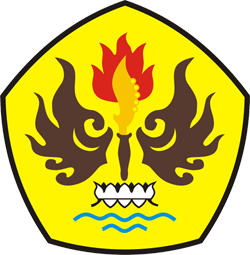 FAKULTAS ILMU SOSIAL DAN ILMU POLITIK UNIVERSITAS PASUNDAN BANDUNG2016